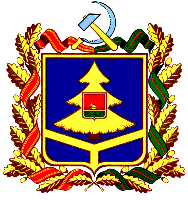 ДЕПАРТАМЕНТ ОБРАЗОВАНИЯ И НАУКИБРЯНСКОЙ ОБЛАСТИПРИКАЗ09.09.2014г. № 1739                    г. БрянскОб утверждении Регламента работы Главной аттестационной комиссии по аттестации педагогических работников государственных, муниципальных, частных организаций, осуществляющих образовательную деятельность и прочих организаций, имеющих в штате педагогических работников в целях установления квалификационных категорий и состава Главной аттестационной комиссииВ соответствии с Федеральным законом от 29 декабря 2012 г. № 273-ФЗ «Об образовании в Российской Федерации», законом Брянской области от 8 августа 2013 года № 62-З "Об образовании в Брянской области", Приказом Министерства образования и науки РФ от 7 апреля 2014 г. № 276 "Об утверждении Порядка проведения аттестации педагогических работников организаций, осуществляющих образовательную деятельность", приказом Министерства здравоохранения и социального развития Российской Федерации от 26.08.2010г. N 761н «Об утверждении единого квалификационного справочника должностей руководителей, специалистов и служащих», Указом Губернатора Брянской области от 29.01.2013 г. №70 «О переименовании департамента общего и профессионального образования Брянской области», и с целью приведения в соответствие нормативно-правовой документации, регламентирующей проведение процедуры аттестации педагогических работников на первую и высшую квалификационные категории на территории Брянской областиПРИКАЗЫВАЮ:1. Признать утратившими силу приказы департамента образования и науки Брянской области от 27.02.2013 г. № 426 «Об утверждении Положения о порядке аттестации педагогических работников государственных и муниципальных образовательных учреждений и учреждений социальной защиты и социального обслуживания населения Брянской  области», № 427 «Об утверждении параметров соответствия при аттестации на первую и высшую квалификационные категории».2. Установить, что аттестация педагогических работников государственных, муниципальных, частных организаций, осуществляющих образовательную деятельность, и прочих организаций, имеющих в штате педагогических работников, в целях установления квалификационных категорий независимо от их ведомственной принадлежности, проводится Главной аттестационной комиссией департамента образования и науки Брянской области.3. Утвердить регламент работы Главной аттестационной комиссии по аттестации педагогических работников государственных, муниципальных, частных организаций, осуществляющих образовательную деятельность и прочих организаций, имеющих в штате педагогических работников в целях установления квалификационных категорий (приложение № 1).4. Утвердить состав Главной аттестационной комиссии по аттестации педагогических работников государственных, муниципальных, частных организаций, осуществляющих образовательную деятельность и прочих организаций, имеющих в штате педагогических работников в целях установления квалификационных категорий (приложение № 2).5. Контроль за исполнением приказа возложить на заместителя директора департамента образования и науки Т.В.Кулешову.Директор департамента образованияи науки Брянской области                                                             В.Н.ОборотовИсп. Чернякова Н.В.тел. 64-25-48